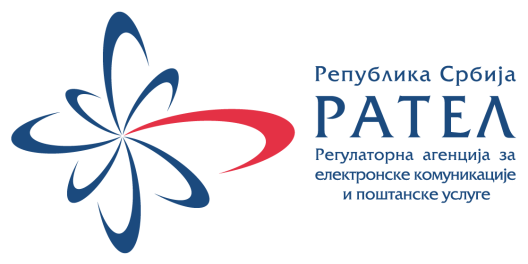 КОНКУРСНА ДОКУМЕНТАЦИЈАза јавну набавку услуга – одржавање антенских стубова и антенске инсталације у фиксним контролно-мерним станицамапоступак јавне набавке мале вредностијн.бр. 1-02-4047-7/18  С А Д Р Ж А Ј	ОДЕЉАК			ПРЕДМЕТОПШТИ ПОДАЦИ О ЈАВНОЈ НАБАВЦИСПЕЦИФИКАЦИЈА ПРЕДМЕТА НАБАВКЕУСЛОВИ ЗА УЧЕШЋЕ У ПОСТУПКУ ЈАВНЕ НАБАВКЕ И УПУТСТВО КАКО СЕ ДОКАЗУЈЕ ИСПУЊЕНОСТ УСЛОВАКРИТЕРИЈУМ ЗА ОЦЕЊИВАЊЕ ПОНУДАОБРАЗАЦ ПОНУДЕОБРАЗАЦ СТРУКТУРЕ ЦЕНАОБРАЗАЦ ТРОШКОВА ПРИПРЕМЕ ПОНУДЕОБРАЗАЦ ИЗЈАВЕ О НЕЗАВИСНОЈ ПОНУДИОБРАЗАЦ О ПОШТОВАЊУ ОБАВЕЗА ПОНУЂАЧА ИЗ ДРУГИХ ПРОПИСАОБРАЗАЦ ИЗЈАВЕ ПОНУЂАЧА ДА ЈЕ РЕГИСТРОВАН ЗА ОБАВЉАЊЕ ОДГОВАРАЈУЋЕ ДЕЛАТНОСТИ ОБРАЗАЦ ИЗЈАВЕ ПОНУЂАЧА ДА ОН ИЛИ ЊЕГОВ ЗАКОНСКИ ЗАСТУПНИК НИЈЕ ОСУЂИВАН ЗА НЕКО ДО КРИВИЧНИХ ДЕЛА ОБРАЗАЦ ИЗЈАВЕ ПОНУЂАЧА О ПЛАЋЕНИМ ПОРЕЗИМА И ДРУГИМ ЈАВНИМ ДАЖБИНАМАМОДЕЛ УГОВОРАУПУТСТВО ПОНУЂАЧИМА КАКО ДА САЧИНЕ ПОНУДУНа основу члана 61. Закона о јавним набавкама („Службени гласник РС“, бр. 124/12, 14/15 и 68/15), члана 6. Правилника о обавезним елементима конкурсне документације у поступцима јавних набавки и начину испуњености услова („Службени гласник РС“, број 86/15), наручилац је припремио:ОПШТИ ПОДАЦИ О ЈАВНОЈ НАБАВЦИНа основу члана 61. Закона о јавним набавкама („Службени гласник РС“, бр. 124/12, 14/15 и 68/15), члана 6. Правилника о обавезним елементима конкурсне документације у поступцима јавних набавки и начину доказивања испуњености услова („Службени гласник РС“, број 86/15), Одлуке о покретању поступка јавне набавке број    1-02-4047-7/18 од 28.2.2018. године, Решења о образовању комисије за јавну набавку 1-02-4047-7/18-1 од 28.2.2018. године и Решења о измени Решења о образовању Комисије број 1-02-4047-7/18-4 од 20.06.2018. године, Наручилац – Регулаторна агенција за електронске комуникације и поштанске услуге, ул. Палмотићева број 2, 11103 Београд, www.ratel.rs, покреће јавну набавку мале вредности услуга, ради закључења уговора о јавној набавци.Предмет јавне набавке је набавка услуга – одржавање антенских стубова и антенске инсталације у фиксним контролно-мерним станицама.Назив и ознака из општег речника набавке је 50330000 Услуге одржавања телекомуникационе опреме.Ближи опис предмета набавке налази се у Спецификацији и захтевима предмета набавке (Одељак II).Додатне информације у вези са конкурсном документацијом могу се тражити сваког радног дана од 09.00 до 14.00 часова преко писарнице Наручица, путем редовне поште, путем броја факса 011/3232-537 или преко интернет адресa slobodan.matovic@ratel.rs i dejan.jaksic@ratel.rs.На основу члана 61. Закона о јавним набавкама („Службени гласник РС“, бр. 124/12, 14/15 и 68/15), члана 6. Правилника о обавезним елементима конкурсне документације у поступцима јавних набавки и начину испуњености услова („Службени гласник РС“, број 86/15), наручилац је припремио:СПЕЦИФИКАЦИЈА И ЗАХТЕВИ ПРЕДМЕТА НАБАВКЕПредмет набавке је одржавање антенских стубова и антенске инсталације у КМЦ Београд и Ниш: КMЦ Београд, Проте Матеје 15, Добановци, Решеткасти антенски стуб висине 30 метара.  КMЦ Ниш, брдо Камаре, Решеткасти антенски стуб висине 20 метара,као и на даљински управљаним контролно мерним станицама:Станица „Станишић“ у месту Станишић (45°54'22"N, 19°10'38"E), Град Сомбор, на делу КП бр. 5874/1, КО Станишић. Aнтенски стуб типа Паук висине 20 метара.Станица „Винцаид“ у месту Винцаид (45°41'9"N 20°25'12"E), Град Кикинда, на делу КП бр. 961, КО Банатска Топола.  Aнтенски стуб типа Паук висине 15 метара.Станица „Визић“ у месту Визић (45°10'31"N 19°26'44"E), општина Бачка Паланка, на делу КП бр. 1262/1, КО Визић. Решеткасти антенски стуб висине 24 метара.Станица „Видојевица“ на врху планине Видојевица (43°8'36"N 21°33'23"E), Општина Прокупље, на делу КП бр. 31, КО Мрљак. Решеткасти антенски стуб висине 36 метара.Опис услуга/радова :Монтажа/демонтажа ротатораПодразумева демонтажу неисправног ротатора са стуба, и у случају потребе набавку новог ротатора, као и поновну монтажу ротатора на стуб.Монтажа/демонтажа антена	Подразумева монтажу/демонтажу антена према техничкој документацији и спецификацији Наручиоца.Израда механичке конструкције носача антена и монтажа антенског система.Израда механичке конструкције носача антена подразумева израду техничке докуметације на основу спецификације Наручиоца, израду носача према документацији, као и монтажу носача и антена на стуб.Постављање РФ, енергетских и сигналних каблова са конекторима на антенски СтубПодразумева монтажу/демонтажу свих типова каблова према техничкој документацији и спецификацији Наручиоца.Замена и монтажа конектораПодразумева замену оштећених конектора, укључујићи обраду каблова ради монтаже конектора. Приликом монтаже нових конектора обавезна је хидроизолација конекторских спојева.Набавка и замена држача антенског и других каблова	Подразумева демонтажу оштећених као и набавку и монтажу нових држача каблова.Провера РФ каблова и мерењe  VSWR и слабљења Подразумева демонтажу конекторских спојева између РФ кабла и антена и припрема за мерење. Након провере VSWR и слабљења, поновна монтажа конекторског споја РФ кабла и антена, као  и поновна хидроизолација споја.Поправке антена и антенских инсталација	Подразумева демонтажу неисправних антена, поправку механичхих делова антене у сарадњи са Наручиоцем, и поновну монтажу антена на стуб.Подразумева поправку антенских инсталација, односно демонтажу неисправних и монтажу нових компонената антенске инсталације.Замена разводног ормара на антенском стубуПодразумева замену дотрајалих ормара са новим, према спецификацији Наручиоца.Провера енергетских и сигналних каблова на антенском СтубуПодразумева контролу свих каблова на стубу, као и њихову замену у случају оштећења или дотрајалости.Контрола и одржавање система за осветљење стуба Подразумева контролу исправности и поправку неисправног система за ноћно    осветљење стуба, односно набавку новог система као и поновну монтажу на стуб.Провера исправности светиљки и замена неисправних.Провера функционалности фотосензора и замена неисправних.Испитивање и мерење громобранске инсталације и инсталације уземљења Подразумева проверу громобранских спустова на стубу као и инсталације уземљења. У случају оштећења или дотрајалости извршити замену елемената.Мерење уземљења и громобранске инсталације са издавањем стручног налаза од стране овлашћене куће.Скица мерних места (са оријентиром).Коментар и закључак о погодности.НАПОМЕНА: Ова врста услуге у Контролно мерним центрима Београд и Ниш, почиње да важи од 17.11.2018. године и траје до истека уговора. За остале локације ова улсуга почиње да важи даном потписивања уговораи траје до истека уговора. Техничко одржавање антенских стубоваТехничко одржавање антенских стубова обухвата следеће активности:провера вертикалности стубачишћење корозије и фарбање стубовапровера/поправка хидроизолације споја стуба и бетонске основепровера затегнутости анкера и челичних ужади и по потреби довођење у исправно стањепровера/поправка свих вијака и навртки на спојевима секција стубапровера оштећења темеља од физичких и хемијских утицајапровера да ли постоји слегање темељапровера да ли постоје напрслине у темељу, а посебно на местима у близини анкерачишћење вегетације и прскање хербицидом на површини најмање 5 метара у околини стубаИзрада извештаја о извршеној провери/интервенцији са детаљним описом изведених радова и фотографијама.  Подразумева писани извештај са описом изведених радова, као и прилог који чине фотографије које су начињене пре и после извођења радова.Наведени радови обухватају и:Набавку, транспорт, радионичку припрему и монтажу (уколико није другачије назначено)Извођење радова са стручним, едукованим, овлашћеним и безбедносно опремљеним запосленима.Извођење радова по свим временским условима које дозвољава технолошки процесТранспорт опреме и материјала на целој територији Републике СрбијеВисоки квалитет употребљених материја и врхунски ниво радоваСитан монтажни материјал и вијчану робуДетаљно чишћење локације и враћање простора у пређашње стањеЗа све радове, услуге и материјал који нису наведени у опису радова, услуга и материјала у Спецификацији и захтевима предмета набавке, као и у Листи радова, услуга и материјала у Обрасцу структуре цена, Наручилац ће такве радове, услуге и материјале понуђачу платити према ценама из званичног ценовника понуђача, који мора бити достављен у моменту потписивања уговора. Уколико понуђач у својој редовној понуди нема званични ценовник, у обавези је да га за ову јавну набавку изради, са што више ставки које могу бити предмет уговора. Цене из званичног ценовника су фиксне до краја реализације уговора. За све остале радове, услуге и материјал, који се не налазе у званичном ценовнику, понуђач може да их изврши тек након тражења и добијања одобрења од стране Наручиоца.Демонтирану опрему са наведених локација (каблови, антене, итд.) понуђач ће бити у обавези да транспортује у КМЦ Београд. Извршење услуге се врши на адреси Наручиоца, и то: КMЦ Београд, Проте Матеје 15, Добановци и КMЦ Ниш, брдо Камаре, као и на даљински управљаним контролно-мерним станицама које се налазе на локацијама које описане.Обавевеза Извођача је да санира сва евентуална оштећења начињена током извођења радова.Понуђач ће обављати ове услуге по потреби Наручиоца у току трајања уговора.Наручилац нема обавезу било каквих плаћања у случају да не настане потреба извршења неке од ових услуга.Mаксимални рок за извршење услуге је 20 дана од дана пријема захтева Наручиоца.На основу члана 61. Закона о јавним набавкама („Службени гласник РС“, бр. 124/12, 14/15 и 68/15), члана 6. Правилника о обавезним елементима конкурсне документације у поступцима јавних набавки и начину испуњености услова („Службени гласник РС“, број 86/15), наручилац је припремио образац:УСЛОВИ ЗА УЧЕШЋЕ У ПОСТУПКУ ЈАВНЕ НАБАВКЕ И УПУТСТВО КАКО СЕ ДОКАЗУЈЕ ИСПУЊЕНОСТ УСЛОВАПонуда мора да буде благовремена, да садржи све елементе, документе и доказе који су тражени у конкурсној документацији како би се утврдила испуњеност обавезних услова, оценила озбиљност и квалитет понуде, односно установила квалификованост понуђача.Обавезни услови за учешће правних лица и предузетника у поступку јавне набавке, сагласно члана 75. Закона о јавним набавкама су:Да је регистрован код надлежног органа, односно уписан у одговарајући регистар;Да он и његов законски заступник није осуђиван за неко од кривичних дела као члан организоване криминалне групе, да није осуђиван за кривична дела против привреде, кривична дела против животне средине, кривично дело примања или давања мита, кривично дело преваре; Да је измирио доспеле порезе, доприносе и друге јавне дажбине у складу са прописима Републике Србије или стране државе када има седиште на њеној територији;Да има важећу дозволу надлежног органа за обављање делатности која је предмет јавне набавке;Да је поштовао обавезе које произлазе из важећих прописа о заштити на раду, запошљавању и условима рада, заштити животне средине као и да нема меру меру забране обављања делатности, која је на снази у време подношења понуде.Документа потребна за доказивање обавезних услова за учешће правних лица и предузетника у поступку јавне набавке, сагласно члану 77. Закона о јавним набавкама су:Изјава понуђача, потписана, оверена и дата под материјалном и кривичном одговорношћу као доказ да је  понуђач регистрован код надлежног органа, односно уписан у одговарајући регистар;Изјава понуђача, потписана, оверена и дата под материјалном и кривичном одговорношћу као доказ да понуђач и његов законски заступник није осуђиван за неко од кривичних дела као члан организоване криминалне групе, да није осуђиван за неко од кривичних дела против привреде, кривична дела против заштите животне средине, кривично дело примања или давања мита, кривично дело преваре; Изјава понуђача, потписана, оверена и дата под материјалном и кривичном одговорношћу да је измирио доспеле порезе и друге јавне дажбине у складу са прописима Републике Србије или стране државе када има седиште на њеној територији;Изјава понуђача, потписана, оверена и дата под материјалном и кривичном одговорношћу да је поштовао обавезе које произлазе из важећих прописа о заштити на раду, запошљавању и условима рада, заштити животне средине као и да нема забрану обављања делатности која је на снази у време подошења понуда.Додатни услови за учешће у поступку јавне набавке, сагласно члану 76. Закона о јавним набавкама су:Да располаже неопходним финансијским капацитетом; Узимајући у обзир процењену вредност набавке и значај предмета набавке за Наручиоца, под неопходним финансијским капацитетом се подразумева да је понуђач остварио пословни приход најмање једнак или већи од износа понуђене цене за ову јавну набавку, рачунајући за 2017. годину. Да располаже неопходним пословним капацитетом; Под неопходним пословним капацитетом се подразумева да понуђач има најмање  један закључен и успешно реализован уговор о одржавању сличних или истих антенских стубова, у последњих пет година, рачунајући од дана објављивања Позива за подношење понуда, са што више детаља о предмету уговора (напомена: погледати тачку 12. Одељка XV).Да располаже неопходним кадровским капацитетом;Под неопходним кадровским капацитетом се подразумева да понуђачи има ангажоване следеће раднике: најмање једног (1) радника са завршеним VII степеном стручне спреме – дипломирани  грађевински инжењер са важећом лиценцом бр. 310 или 311;најмање једног (1) радника са завршеним VII степеном стручне спреме – дипломирани  грађевински инжењер са важећом лиценцом бр. 410 или 411;најмање једног (1) радника са завршеним VII степеном стручне спреме – машински инжењер са важећом лиценцом бр. 330;најмање једног (1) радника са завршеним VII степеном стручне спреме – машински инжењер са важећом лиценцом бр. 430;најмање једног (1) радника са завршеним VII степеном стручне спреме – дипломирани инжењер електротехнике са важећом лиценцом бр. 350;најмање једног (1) радника са завршеним VII степеном стручне спреме – дипломирани инжењер електротехнике са важећом лиценцом бр. 450;најмање четири (4) радника КВ и/или ВКВ радника и/или техничара одговарајуће струке у вези са предметом набавке (грађевинске, машинске, електро и слично);најмање четири (4) радника са сертификатом за рад на висини са важећим здравственим уверењем;Документа потребна за доказивање додатних услова, сагласно члану 77. Закона о јавним набавка:Као доказ да испуњава неопходни финансијски и кадровски капацитет, понуђачи достављају Изјаву о испуњавању додатних услова (Одељак XIII), потписану и дату под материјалном и кривичном одговорношћу да је понуђач остварио пословни приход најмање једнак или већи од износа понуђене цене за ову јавну набавку, рачунајући за 2017. годину, као и да има ангажована раднике: ангажоване следеће раднике: најмање једног (1) радника са завршеним VII степеном стручне спреме – дипломирани  грађевински инжењер са важећом лиценцом бр. 310 или 311;најмање једног (1) радника са завршеним VII степеном стручне спреме – дипломирани  грађевински инжењер са важећом лиценцом бр. 410 или 411;најмање једног (1) радника са завршеним VII степеном стручне спреме – машински инжењер са важећом лиценцом бр. 330;најмање једног (1) радника са завршеним VII степеном стручне спреме – машински инжењер са важећом лиценцом бр. 430;најмање једног (1) радника са завршеним VII степеном стручне спреме – дипломирани инжењер електротехнике са важећом лиценцом бр. 350;најмање једног (1) радника са завршеним VII степеном стручне спреме – дипломирани инжењер електротехнике са важећом лиценцом бр. 450;најмање четири (4) радника КВ и/или ВКВ радника и/или техничара одговарајуће струке у вези са предметом набавке (грађевинске, машинске, електро и слично);најмање четири (4) радника са сертификатом за рад на висини са важећим здравственим уверењем;Као доказ да испуњава неопходни пословни капацитет, понуђач доставља попуњен Образац „Референце понуђача“ (Одељак XIII), потписан од стране овлашћеног лица наручиоца посла, који се односи на најмање један закључен и успешно реализован уговор о одржавању сличних или истих антенских стубова, у последњих пет година, рачунајући од дана објављивања Позива за подношење понуда, са што више детаља о предмету уговора. НАПОМЕНА: Сагласно члану 79. Закона о јавним набавкама, Наручилац  задржава право да од понуђача чија је понуда оцењена као најповољнија затражи да достави копију захтеваних доказа о испуњености услова, а може и да затражи на увид оригинал или оверену копију свих или појединих доказа. Наручилац доказе може да затражи и од осталих понуђача. Наручилац није дужан да од понуђача затражи достављање свих или појединих доказа уколико за истог понуђача поседује одговарајуће доказе из других поступака јавних набавки код тог наручиоца.Докази које Наручилац може да затражи од понуђачу су:Да је регистрован код надлежног органа, односно уписан у одговарајући регистар – Доказ: Извод из регистра Агенције за привредне регистре, односно извод из регистра надлежног Привредног суда;Да он и његов законски заступник није осуђиван за неко од кривичних дела као члан организоване криминалне групе, да није осуђиван за кривична дела против привреде, кривична дела против животне средине, кривично дело примања или давања мита, кривично дело преваре – Доказ: Извод из казнене евиденције, односно уверењe основног суда на чијем подручју се налази седиште домаћег правног лица, односно седиште представништва или огранка страног правног лица, којим се потврђује да правно лице није осуђивано за кривична дела против привреде, кривична дела против животне средине, кривично дело примања или давања мита, кривично дело преваре; 2) Извод из казнене евиденције Посебног одељења за организовани криминал Вишег суда у Београду, којим се потврђује да правно лице није осуђивано за неко од кривичних дела организованог криминала; 3) Извод из казнене евиденције, односно уверење надлежне полицијске управе МУП-а, којим се потврђује да законски заступник понуђача није осуђиван за кривична дела против привреде, кривична дела против животне средине, кривично дело примања или давања мита, кривично дело преваре и неко од кривичних дела организованог криминала (захтев се може поднети према месту рођења или према месту пребивалишта законског заступника). Уколико понуђач има више законских заступника дужан је да достави доказ за сваког од њих (важи за правна лица). Извод из казнене евиденције, односно уверење надлежне полицијске управе МУП-а, којим се потврђује да није осуђиван за неко од кривичних дела као члан организоване криминалне групе, да није осуђиван за кривична дела против привреде, кривична дела против животне средине, кривично дело примања или давања мита, кривично дело преваре (захтев се може поднети према месту рођења или према месту пребивалишта) (важи за предузетнике и физичка лица).Напомена: Доказ не може бити старији од два месеца пре отварања понуда.Да је измирио доспеле порезе, доприносе и друге јавне дажбине у складу са прописима Републике Србије или стране државе када има седиште на њеној територији – Доказ: Уверење Пореске управе Министарства финансија и привреде да је измирио доспеле порезе и доприносе и уверење надлежне управе локалне самоуправе да је измирио обавезе по основу изворних локалних јавних прихода или потврду Агенције за приватизацију да се понуђач налази у поступку приватизације.Напомена: Доказ не може бити старији од два месеца пре отварања понуда.Да располаже неопходним финансијским капацитетом – Доказ: Биланс успеха са мишљењем овлашћеног ревизора за 2017. годину или Извештај о бонитету за јавне набавке (БОН-ЈН) издат од стране надлежног органа са мишљењем овлашћеног ревизора за 2017. годину (важи за правна лица). Напомена: Уколико понуду подноси инострани понуђач који послује у оквиру групације (холдинга, концерна), као зависно предузеће и уколико се према прописима државе у којој понуђач има седиште финансијски извештаји зависних предузећа јавно не објављују, довољно је да доставити финансијске извештаје матичног предузећа (холдинга, концерна) заједно са мишљењем ревизора за наведени период. Биланс успеха и Порески биланс, Пореску пријаву за утврђивање пореза на доходак грађана на приход од самосталних делатности, издати од стране надлежног пореског органа на чијој територији је регистровано обављање делатности и Потврду пословне банке о оствареном укупном промету на пословном рачуну (важи за предузетнике и физичка лица).Да располаже неопходним кадровским капацитетом – Доказ: Списак ангажованих радника код понуђача на меморандуму фирме, који ће бити одговорни за реализацију уговора, са фотокопијом обрасца пријаве на осигурање (Обр. М) или фотокопијом радне књижице, фотокопијом сертификата за рад на висини са фотокопијом важећег здравственог уверења и кратком радном биографијом за сваког радника који се налази на списку, из које ће се видети потребне квалификације. За раднике који нису стално запослени код понуђача довољно је доставити доказ на основу којег се несумњиво може утврдити да су радно ангажовани код понуђача (нпр. фотокопију обрасца пријаве на осигурање или Уговор на основу којег је радно ангажован као што су: Уговор о допунском раду, Уговор о привременим и повременим пословима и др.).НАПОМЕНА: Подразумева се да један ангажовани радник може испуњавати више наведених услова (нпр. дипломирани грађевински инжењер са важећом лиценцом бр. 410 или 411 и сертификатима за рад на висини и важећим здравственим уверењима).НАПОМЕНЕ: Понуђач је дужан да за подизвођаче достави доказе о испуњености обавезних услова из члана 75. став 1. тач 1) до 4) Закона о јавним набавкама. Поред наведених доказа о испуњености обавезних услова, понуђач је дужан да за подизвођаче достави попуњен, потписан и оверен Образац Изјаве о поштовању обавезa које произлазе из других прописа као и да нема меру забране обављања делатности (Одељак IX). Сваки понуђач из групе понуђача мора да испуни обавезне услове из члана 75. став 1. тач. 1) до 4) Закона о јавним набавкама. Услов из члана 75. став 1. тачка 5) Закона о јавним набавкама дужан је да испуни понуђач из групе понуђача којем је поверено извршење дела набавке за који је неопходна испуњеност тог услова. Поред наведених доказа о испуњености обавезних услова, сваки од понуђача из групе понуђача је дужан да достави попуњен, потписан и оверен Образац Изјаве о поштовању обавезa које произлазе из других прописа као и да нема забрану обављања делатности која је на снази у време подошења понуда (Одељак IX). Додатне услове понуђачи из групе понуђача испуњавају заједно.Понуђач није дужан да доставља доказе који су јавно доступни на интернет страницама надлежних органа, али је у обавези да у понуди наведе који су то докази и на којим интернет страницама надлежних органа се ови докази могу проверити (нпр. уколико је понуђач уписан у Регистар понуђача код Агенције за привредне регистре довољно је да у Обрасцу понуде упише интернет адресу на којој се могу проверити ти подаци).Уколико је доказ о испуњености услова електронски документ, понуђач доставља копију електронског документа у писаном облику, у складу са законом којим се уређује електронски документ. Ако понуђач има седиште у другој држави, наручилац може да провери да ли су документи којима понуђач доказује испуњеност тражених услова издати од стране надлежних органа те државе. Ако понуђач није могао да прибави тражена документа у року за подношење понуде, због тога што она до тренутка подношења понуде нису могла бити издата по прописима државе у којој понуђач има седиште и уколико уз понуду приложи одговарајући доказ за то, наручилац ће дозволити понуђачу да накнадно достави тражена документа у примереном року. Ако се у држави у којој понуђач има седиште не издају докази из члана 77. Закона о јавним набавкама, понуђач може, уместо доказа, приложити своју писану изјаву, дату под кривичном и материјалном одговорношћу оверену пред судским или управним органом, јавним бележником или другим надлежним органом те државе. На основу члана 61. Закона о јавним набавкама („Службени гласник РС“, бр. 124/12, 14/15 и 68/15), члана 6. Правилника о обавезним елементима конкурсне документације у поступцима јавних набавки и начину испуњености услова („Службени гласник РС“, број 86/15), наручилац је припремио образац:КРИТЕРИЈУМ ЗА ОЦЕЊИВАЊЕ ПОНУДАСтручна комисија наручиоца извршиће избор најповољније понуде применом критеријума најниже понуђене цене без ПДВ.	ДОДАТНИ КРИТЕРИЈУМ ЗА ОЦЕЊИВАЊЕ ПОНУДА Уколико две или више понуда имају исту најнижу понуђену цену, као најповољнија биће изабрана понуда оног понуђача који је понудио дужи гарантни рок за уграђени део. На основу члана 61. Закона о јавним набавкама („Службени гласник РС“, бр. 124/12, 14/15 и 68/15), члана 6. Правилника о обавезним елементима конкурсне документације у поступцима јавних набавки и начину доказивања испуњености услова („Службени гласник РС“, број 86/15), наручилац је припремио образац:ОБРАЗАЦ ПОНУДЕ  Подносим следећу понуду:(заокружити на који начин)а) самосталноб) са подизвођачем:1. ____________________________________________________________________________________________________________________________________________________________________________________________________________________________________________________________________________________________________________ 2. ____________________________________________________________________________________________________________________________________________________________________________________________________________________________________________________________________________________________________________ 3. ____________________________________________________________________________________________________________________________________________________________________________________________________________________________________________________________________________________________________________ (навести: назив и седиште подизвођача,ПИБ, матични број, број рачуна, овлашћено лице/а за заступање, проценат укупне вредности набавке који ће се поверити подизвођачу, а који не може бити већи од 50 % као и део предмета набавке који ће извршити преко подизвођача, контакт особа, телефон, факс и е-маил адреса)в) као заједничку понуду:1. ____________________________________________________________________________________________________________________________________________________________________________________________________________________________________________________________________________________________________________ 2. ____________________________________________________________________________________________________________________________________________________________________________________________________________________________________________________________________________________________________________ 3. ____________________________________________________________________________________________________________________________________________________________________________________________________________________________________________________________________________________________________________ (навести: назив и седиште Понуђача, ПИБ, матични број, број рачуна, овлашћено лице/а за заступање, контакт особа, телефон, факс и е-маил адреса)НАПОМЕНА: Рок важења понуде не може бити краћи од 60 дана од дана отварања понуда.Услови:(попунити понуђене услове)Цена:(попунити понуђену цену и навести валуту)Уколико Понуђач није доставио доказе о испуњености услова, у обавези је да наведе који су то докази и на којим интернет страницама надлежних органа се ови докази могу проверити: _______________________________________________________________________________________________________________________________________________________________________________________________________________________________________________________________________________________________________________________________________________________________________________________								                                                        (потпис овлашћеног лица)На основу члана 61. Закона о јавним набавкама („Службени гласник РС“, бр. 124/12, 14/15 и 68/15), члана 6. Правилника о обавезним елементима конкурсне документације у поступцима јавних набавки и начину доказивања испуњености услова („Службени гласник РС“, број 86/15), наручилац је припремио образац:ОБРАЗАЦ СТРУКТУРЕ ЦЕНА  Напомена: Наручалиц ће за услугу под бројем 49. Чишћење вегетације и прскање хербицидом, прихватити километражу само ако је локалног карактераУПУТСТВО О НАЧИНУ ПОПУЊАВАЊА ОБРАСЦА СТРУКТУРЕ ЦЕНА:Образац структуре цена мора бити попуњен тако да се може проверити усклађеност јединствених цена са трошковима.У Обрасцу структуре цена морају бити приказане јединичне цене у динарима или еврима са и без ПДВ, као и посебно исказани трошкови који чине укупну цену (трошкови шпедиције, осигурања, царински, административни и др. трошкови).Цена добијена сабирањем појединачних цена које су болдиране у табелама и за које су одређене количине, без ПДВ, служиће уједно и као цена за избор најповољнијег понуђача.Овако добијена цена се уписује и у Образац понуде (Одељак V), под тачком Укупна понуђена цена без ПДВ.За остале ставке из Табела, понуђачи уписују цене према јединици мере 1 (1 ком, 1 м, 1 кг, 1 км, 1 m2, 1 рад. сат ...).                                                                                     (потпис овлашћеног лица)На основу члана 61. Закона о јавним набавкама („Службени гласник РС“, бр. 124/12, 14/15 и 68/15), члана 6. Правилника о обавезним елементима конкурсне документације у поступцима јавних набавки и начину испуњености услова („Службени гласник РС“, број 86/15), наручилац је припремио образац:ОБРАЗАЦ ТРОШКОВА ПРИПРЕМЕ ПОНУДЕ  						                                                      (потпис овлашћеног лица)НАПОМЕНА: Понуђач може да у оквиру понуде достави укупан износ и структуру трошкова припремања понуде. Трошкове припреме и подношења понуде сноси искључиво Понуђач и не може тражити од наручиоца накнаду трошкова. На основу члана 61. Закона о јавним набавкама („Службени гласник РС“, бр. 124/12, 14/15 и 68/15), члана 6. Правилника о обавезним елементима конкурсне документације у поступцима јавних набавки и начину испуњености услова („Службени гласник РС“, број 86/15), наручилац је припремио образац:ОБРАЗАЦ ИЗЈАВЕ О НЕЗАВИСНОЈ ПОНУДИИзјављујем под пуном материјалном и кривичном одговорношћу, да Понуђач ___________________________________________________________________ из ________________________________,  понуду подноси независно, без договора са другим понуђачима или заинтересованим лицима.                                                                                              (потпис овлашћеног лица)	НАПОМЕНА: У случају већег броја Понуђача из групе Понуђача образац треба фотокопирати и доставити  за сваког Понуђача из групе Понуђача.На основу члана 61. Закона о јавним набавкама („Службени гласник РС“, бр. 124/12, 14/15 и 68/15), члана 6. Правилника о обавезним елементима конкурсне документације у поступцима јавних набавки и начину испуњености услова („Службени гласник РС“, број 86/15), наручилац је припремио образац:ОБРАЗАЦ ИЗЈАВЕ О ПОШТОВАЊУ ОБАВЕЗА ПОНУЂАЧА ИЗ ДРУГИХ ПРОПИСАИзјављујем под пуном материјалном и кривичном одговорношћу, да je Понуђач ________________________________________________________________ из ________________________________, поштовао обавезе које произилазе из важећих прописа о заштити на раду, запошљавању и условима рада, заштити животне средине као и да нема забрану обављања делатности која је на снази у време подношења понуда.                                                                                             (потпис овлашћеног лица)НАПОМЕНА: У случају већег броја понуђача из групе понуђача или подизвођача образац треба фотокопирати и доставити за сваког понуђача из групе понуђача или подизвођача.На основу члана 61. Закона о јавним набавкама („Службени гласник РС“, број 124/12 и 14/15), члана 6. Правилника о обавезним елементима конкурсне документације у поступцима јавних набавки и начину испуњености услова („Службени гласник РС“, број 29/13 и 104/13), наручилац је припремио:ИЗЈАВА ПОНУЂАЧА  ДА РЕГИСТРОВАН ЗА ОБАВЉАЊЕ ОДГОВАРАЈУЋЕ ДЕЛАТНОСТИ Изјављујем под материјалном и кривичном одговорношћу, да је Понуђач ___________________________________ из ______________________________, регистрован код надлежног органа, односно да је односно уписан у одговарајући регистар.                                                                                              (потпис овлашћеног лица)Напомена: У случају већег броја понуђача из групе понуђача или подизвођача образац треба фотокопирати и доставити за сваког понуђача из групе понуђача или подизвођача.На основу члана 61. Закона о јавним набавкама („Службени гласник РС“, бр. 124/12, 14/15 и 68/15), члана 6. Правилника о обавезним елементима конкурсне документације у поступцима јавних набавки и начину доказивања испуњености услова („Службени гласник РС“, број 86/15), наручилац је припремио образац:ИЗЈАВА ПОНУЂАЧА ДА ОН ИЛИ ЊЕГОВ ЗАКОНСКИ ЗАСТУПНИК  НИЈЕ ОСУЂИВАН ЗА НЕКО ДО КРИВИЧНИХ ДЕЛА Изјављујем под материјалном и кривичном одговорношћу, да Понуђач ___________________________________ из ______________________________ и његов законски заступник није осуђиван за неко од кривичних дела као члан организоване криминалне групе, да није осуђиван за кривична дела против привреде, кривична дела против животне средине, кривично дело примања или давања мита, кривично дело преваре. 	                                                                                   (потпис овлашћеног лица)Напомена: У случају већег броја понуђача из групе понуђача или подизвођача образац треба фотокопирати и доставити за сваког понуђача из групе понуђача или подизвођача.На основу члана 61. Закона о јавним набавкама („Службени гласник РС“, бр. 124/12, 14/15 и 68/15), члана 6. Правилника о обавезним елементима конкурсне документације у поступцима јавних набавки и начину доказивања испуњености услова („Службени гласник РС“, број 86/15), наручилац је припремио образац:ОБРАЗАЦ - РЕФЕРЕНЦЕ ПОНУЂАЧА                                                                                           (потпис овлашћеног лица)Напомена: У случају већег броја референци образац треба фотокопирати и доставити  за сваку референцу.На основу члана 61. Закона о јавним набавкама („Службени гласник РС“, бр. 124/12, 14/15 и 68/15), члана 6. Правилника о обавезним елементима конкурсне документације у поступцима јавних набавки и начину доказивања испуњености услова („Службени гласник РС“, број 86/15), наручилац је припремио образац:МОДЕЛ УГОВОРА  Закључен у Београду, дана _____________, између:Регулаторна агенција за електронске комуникације и поштанске услуге – РАТЕЛ, са седиштем у Београду, улица улица Палмотићева број 2, коју заступа директор др Владица Тинтор. ПИБ: 103986571; матични број: 17606590; рачун бр: 840-963627-41 код Управе за трезор Министарства финансија Републике Србије; шифра делатности: 84.13; обвезник ПДВ: не; (у даљем тексту: Корисник)и1. _____________________________________________ са седиштем у _____________, улица __________________________ бр. _____; кога заступа __________________________. ПИБ __________; матични број _______________; број рачуна ___________________ код ____________________; шифра делатности ______________, обвезник ПДВ: ____;   2. _____________________________________________ са седиштем у _____________, улица __________________________ бр. _____; кога заступа __________________________. ПИБ __________; матични број _______________; број рачуна ___________________ код ____________________; шифра делатности ______________, обвезник ПДВ: ____;   3. _____________________________________________ са седиштем у _____________, улица __________________________ бр. _____; кога заступа __________________________. ПИБ __________; матични број _______________; број рачуна ___________________ код ____________________; шифра делатности ______________, обвезник ПДВ: ____;   (у даљем тексту: Пружалац), Који наступа са подизвођачем:1. _____________________________________________ са седиштем у _____________, _____________________________________________ са седиштем у _____________, улица __________________________ бр. _____; кога заступа __________________________. ПИБ __________; матични број _______________; број рачуна ___________________ код ____________________; шифра делатности ______________, обвезник ПДВ: ____;   2. _____________________________________________ са седиштем у _____________, улица __________________________ бр. _____; кога заступа __________________________. ПИБ __________; матични број _______________; број рачуна ___________________ код ____________________; шифра делатности ______________, обвезник ПДВ: ____;   Напомена: Уколико Понуђачи подносе заједничку понуду, попунити податке за сваког Понуђача. Уколико Понуђач/и подноси/е понуду са подизвођачем/има, попунити податке за подизвођача/е. Предмет УговораЧлан 1.Предмет овог Уговора је одржавање антенских стубова и антенске инсталације у фиксним контролно-мерним станицама Корисника, у периоду од годину дана од дана закључења овог Уговора (у даљем тексту: одржавање стубова):Станица „Станишић“ у месту Станишић (45°54'22"N, 19°10'38"E), Град Сомбор, на делу КП бр. 5874/1, КО Станишић. Aнтенски стуб типа Паук висине 20 метара.Станица „Винцаид“ у месту Винцаид (45°41'9"N 20°25'12"E), Град Кикинда, на делу КП бр. 961, КО Банатска Топола.  Aнтенски стуб типа Паук висине 15 метара.Станица „Визић“ у месту Визић (45°10'31"N 19°26'44"E), општина Бачка Паланка, на делу КП бр. 1262/1, КО Визић. Решеткасти антенски стуб висине 24 метара.Станица „Видојевица“ на врху планине Видојевица (43°8'36"N 21°33'23"E), Општина Прокупље, на делу КП бр. 31, КО Мрљак. Решеткасти антенски стуб висине 36 метара.КMЦ Београд, Проте Матеје 15, Добановци, Решеткасти антенски стуб висине 30 метара.  КMЦ Ниш, брдо Камаре. Решеткасти антенски стуб висине 20 метара.Спецификација и захтеви предмета набавке су саставни део овог уговора (Прилог 1).Члан 2.Под предметом набавке из члана 1. Уговора се подразумева и превентивни периодични преглед на захтев Корисника, са циљем да се установи да ли су стубови и антенска инсталација исправни за рад.                                 Цена и начин плаћањаЧлан 3.Корисник услуга се обавезује да ће Пружаоцу услуга плаћати износ утврђен Понудом број 1-02-4047-7/18-__ од __.__.2018. године (напомена: број уписује Наручилац) (у даљем тексту: Понуда) и званичним Ценовником услуга и материјала Пружаоца, који су саставни део Уговора (Прилози 2 и 3).Цене утврђене Понудом и званичним Ценовником Пружаоца су фиксне за цео уговорени период. Укупна вредност Уговора је ограничена буџетом Корисника која износи __________ динара без ПДВ (напомена: износ уписује Корисник), а добија се као збир свих појединачних цена утврђених Понудом и званичним Ценовником Пружаоца, за све обављене услуге и уграђени материјал.За све остале радове, услуге и материјал, који се не налазе у званичном Ценовнику, Пружалац може да их изврши тек након тражења и добијања одобрења од стране Корисника.Члан 4.Уговорне стране су сагласне да се плаћање врши сукцесивно, након сваке обављене услуге, најкасније у року од ____ дана (напомена: уписати понуђени број дана) од дана службеног пријема фактуре за плаћање преко писарнице Корисника.Пружалац услуга је дужан да уз фактуру из става 1. овог члана достави оверен извештај о извршеним услугама.Уколико Корисник услуга своју обавезу из става 1. овог члана не измири у року, дужан је да Пружаоцу услуга плати законску затезну камату од дана доспећа до дана исплате, обрачунату по законској стопи.Уколико Корисник услуга ни након 15 (петнаест) дана од протека рока за плаћање не изврши своју обавезу, Пружалац услуга има право на раскид Уговора.МеницаЧлан 5.Пружалац се обавезује да приликом закључења уговора достави меницу, као финансијско средство обезбеђења за добро извршење посла, у висини од 10% од вредности уговора из члана 3. став 3. (без ПДВ), менично овлашћење и копију картона депонованих потписа. Меница мора бити потписана од стране овлашћеног лица Пружаоца.У меничном овлашћењу обавезно навести податке о: меничном повериоцу, уговору за који се издаје меница, износу менице, року важења менице (рок не може бити краћи од 5 дана од дана истека уговора, односно ситека рока од годину дана) и томе да се меница може и без сагласности меничног дужника, безусловно, без протеста, права на приговор и трошкова, наплатити код било које пословне банке код које менични дужник има рачун.Копија картона депонованих потписа, мора бити јасна, таква да се виде потписи овлашћених лица. Потпис лица које је потписало меницу мора бити идентичан са потписом овлашћеног лица са картона депонованих потписа.  Корисник има право да реализује финансијско средство обезбеђења за добро извршење посла у случају да предмет из члана 1. овог уговора не буде реализован у роковима и на начин предвиђен условима из овог уговора.Обавезе Пружаоца и Корисника услугаЧлан 6.Обавезе Пружаоца услуга су да на захтев Корисника врши проверу исправности стубова као и да врши поправке и све друге услуге према условима из спецификације и захтева предмета набавке који су саставни део Уговора.Обавеза Пружаоца услуга је да своје обавезе врши квалитетно, у складу са Законом, подзаконским актима, важећим техничким нормативима и стандардима, упутствима произвођача, правилима струке и одредбама овог Уговора.Обавеза Пружаоца услуга је да за сваку обављену услугу као и за сваки уграђени део Кориснику да гаранцију.Члан 7.Време одзива Пружаоца након званично упућеног захтева од стране Корисника (факс, e-mail, телефонски позив) је 48 (четрдесет и осам) сати. Пружалац се обавезује да ће у најкраћем року од дана упућеног захтева, изађе на терен и изврши своју уговорену обавезу.Пружалац се обавезује да одмах након утврђивања врсте услуге коју је потребно обавити, Корисника обавести о року потребном за извршење услуге. Рок за извршење услуге, мора бити примерен утврђеној врсти дате услуге, сагласно, нормативима, стандардима, произвођачкој гаранцији и правилима струке за ову врсту посла, а не дужи од 20 (дана) дана од дана упућивања захтева од стране Корисника. Члан 8.Обавеза Пружаоца услуга је да о свакој извршеној услузи води евиденцију, на за то, прописан начин, а да резултате прегледа и испитивања да у виду стручног налаза са јасним закључком о исправности.Обавезе Пружаоца услуга су да Кориснику услуга пружи све неопходне информације, савете и предлоге.Члан 9.Корисник услуга се обавезује да Пружаоцу услуга обезбеди услове за почетак пружања услуга, а која се односи на потребну документацију и прилаз локацијама на којима се налазе стубови. Корисник услуга је обавезан да Пружаоцу услуга стави на располагање све информације које ће помоћи у отклањању квара на стубовима и инсталацијама.Корисник услуга као лице за координацију извршења уговорених обавеза одређује руководиоца Службе за контролу.Члан 10.Уколико Корисник услуга примети било какву неправилност у вршењу услуга од стране Пружаоца услуга, дужан је да о томе одмах обавести Пружаоца услуга и то обавештење образложи.По добијању обавештења из става 1, Пружалац услуга је дужан да, ако је то потребно, предузме мере које су неопходне да се неправилности отклоне, те да о учињеном обавести Кориника услуга.Члан 11.Уговорне стране су обавезне да једна другу, без одлагања, обавесте о евентуалној промени лица овлашћеног за заступање, статусној промени, као и свакој промени која би могла бити од утицаја на вршење услуга из овог Уговора.Квантитавно-квалитативни пријем услугаЧлан 12.Квантитавно-квалитативни пријем услуга ће се вршити на локацији на којој су услуге и извршене.Пријем ће се вршити од стране комисије Корисника у присуству овлашћеног представника Пружаоца.Корисник има право да изврши проверу сертификата и других докумената произвођача резервног дела или материјала, у дану испоруке резервног дела или материјала. Уколико се утврди да је испоручен адекватан резервни део или материјал, Пружалац услуге наставља са вршењем услуге (поправком или заменом резервног дела). Ако се визуелним прегледом утврде недостаци, представници Корисника и Пружаоца сачиниће записник којим ће констатовати уочене недостатке. Констатовани недостаци биће отклоњени на терет Пружаоца, у оквиру рока за извршење услуге, или накнадно остављеног рока од стране Корисника.Квалитативни пријем обавиће комисија Корисника уз обавезно присуство представника Пружаоца, у року од најдуже 15 (петнаест) радних дана од дана квантитативног пријема. Под квалитативним пријемом се подразумева провера функционалности и техничких карактеристика антенских стубова и антенске инсталације. О извршеном пријему сачињава се записник, који потписују чланови комисије Корисника и представник Пружаоца. Пружалац је дужан да примедбе констатоване записником отклони у року од највише 15 (петнаест) радних дана. У случају да се утврђене примедбе не могу отклонити у року од 15 (петнаест) радних дана, Корисника задржава право да раскине уговор.Гарантни рокЧлан 13.Гаранација за сваку обавељену услугу износи ______ месеци/година (напомена: уписати понуђени број месеци/година), рачунајући од од дана квалитативног пријема.Пружалац се обавезује да ће у свему поступати по условима гаранција произвођача за сваки уграђени део.Гаранција за сваки уграђени део износи ______ месеци/година (напомена: уписати понуђени број месеци/година), рачунајући од од дана квалитативног пријема.Члан 14.Сваки уграђени део и/или материјал који служе за извршење предмета овог уговора, мора бити потпуно нов и неупотребљаван, без икаквих оштећења или мана и мора у потпуности испуњавати техничке и технолошке норме и карактеристике према техничкој документацији оригиналног произвођача. Члан 15.Уколико се у току гарантног рока појави било каква производна грешка или квар као последица евентуалне слабе израде или лошег квалитета или се испостави да уграђени део и/или материјал не испуњава у потпуности техничко-технолошке норме и карактеристике према техничкој документацији произвођача, Пружалац је дужан да их отклони на начин и у роковима дефинисаним чланом 12. овог уговора. Члан 16.Пружалац мора без накнаде да отклони све евентуалне недостатке, који се уоче и после истека гарантног рока уколико потичу од производних грешака и скривених мана.                                                 Уговорна казнаЧлан 17.Ако Пружалац не изврши своју обавезу у року из члана 1. овог уговора, до рока одређеног чланом 7. овог уговора, дужан је да плати Кориснику уговорну казну од 0,5% од уговорене цене за сваки дан закашњења.Максимална уговорена казна не може износити више од 5% од уговорене цене, након чега Корисник задржава право да раскине Уговор и захтева накнаду штете за износ који превазилази износ уговорне казне.Трајање и раскид уговораЧлан 18.Овај уговор је закључен на период од једне године, а ступа на снагу следећег дана од дана потписивања, или до утрошка средстава у буџету Корисника за дату буџетску годину, која је одређена у члану 3. став 3. овог уговора.Уговор се може раскинути сагласношћу обе уговорне стране, а једнострано само од стране Корисника са отказним роком од 30 (тридесет) дана.У случају доцње са плаћањем од стране Корисника услуга, отказни рок је 20 (двадесет) дана и тече од дана уручења писменог отказа од стране Пружаоца услуга.Остале одредбеЧлан 19.Евентуална спорна питања која настану извршењем овог уговора, уговорне стране ће решавати споразумно, а уколико споразума нема, утврђује се надлежност Привредног суда у Београду.Члан 20.Овај уговор сачињен је у шест (6) истоветних примерака, од којих свака страна задржава по три (3) примерка.                     ПРУЖАЛАЦ                                                        КОРИСНИК                         Директор                                                              Директор	                                                                          др  Владица ТинторНАПОМЕНА: Модел уговора понуђач мора да попуни и потпише (овлашћено лице) чиме потврђује да је сагласан са садржином модела уговора.На основу члана 61. Закона о јавним набавкама („Службени гласник РС“, бр. 124/12, 14/15 и 68/15), члана 6. Правилника о обавезним елементима конкурсне документације у поступцима јавних набавки и начину испуњености услова („Службени гласник РС“, број 86/15), наручилац је припремио:УПУТСТВО ПОНУЂАЧИМА КАКО ДА САЧИНЕ ПОНУДУ ЈЕЗИК ПОНУДЕПонуда мора бити достављена на српском језику за домаће понуђаче, односно преведена на српски језик и оверена од стране судског тумача за понуђаче из иностранства. Сходно одредбама из члана 18. Закона о јавним набавкама, Наручилац даје могућност, да техничка документација као и докази којима Понуђач доказује пословни капацитет (Одељак III, део IV, тачка 2 – Документа потребна за доказивање додатних услова из члана 77. Закона о јавним набавкама – пословни капацитет) могу бити достављени на енглеском језику, при чему Наручилац задржава право да затражи превод. ИЗРАДА ПОНУДЕПонуђач мора да достави понуду у писаном облику. Понуђач може, поред писаног облика, да достави понуду и у електронском облику (на „CD ROM“-у или „USB“-у, у Word (.doc или .docx) или Acrobat Reader (pdf) формату, исправног записа). Наведени медијуми морају да буду јасно и трајно означени називом понуђача. На полеђини коверте треба навести назив и адресу понуђача.	Понуду доставити тако што ће се документа и докази, који су тражени конкурсном документацијом:сортирати по редоследу којим су тражени  конкурсном документацијом имеђусобно повезати тако да чине једну целину (не мора се увезати јемствеником).Овлашћено лице понуђача мора да попуни, потпише и овери тражене обрасце из конкурсне документације, на начин описан поред сваког доказа.  У случају подношења заједничке понуде, понуђачи из групе понуђача могу  овластити једног понуђача да у име групе попуни, потпише и овери тражене обрасце из конкурсне документације, на начин описан поред сваког доказа.   ВАРИЈАНТНА ПОНУДАПодношење понуде са варијантама није дозвољено. ИЗМЕНА, ДОПУНА И ОПОЗИВ ПОНУДЕУ року за подношење понуде понуђач може да измени, допуни или опозове своју понуду, уколико је понуду предао. Измена, допуна и опозив понуде се врши писменим путем, у затвореној коверти са јасном назнаком ИЗМЕНА/ДОПУНА/ОПОЗИВ ПОНУДЕ, препорученом пошиљком или лично на адресу: Регулаторна агенција за електронске комуникације и поштанске услуге ул. Палмотићева број 2, 11103 Београд- Писарница -”ИЗМЕНА/ДОПУНА/ОПОЗИВ Понуде за јавну набавку добара – бр. 1-02-4047-7/18”- НЕ ОТВАРАТИ  - УЧЕСТВОВАЊЕ У ЗАЈЕДНИЧКОЈ ПОНУДИ ИЛИ КАО ПОДИЗВОЂАЧУ случају да је понуђач самостално поднео понуду, не може истовремено да учествује у заједничкој понуди или више заједничких понуда.У случају да je понуђач самостално поднео понуду, не може истовремено да учествује као подизвођач. Извршење набавке са подизвођачемПонуђач је у обавези да у понуди наведе да ли ће извршење јавне набавке делимично поверити подизвођачу и да наведе проценат укупне вредности набавке који ће поверити подизвођачу, а који не може бити већи од 50% као и део предмета набавке који ће извршити преко подизвођача. Ако понуђач у понуди наведе да ће делимично извршење набавке поверити подизвођачу, дужан је да наведе назив подизвођача, а уколико уговор између наручиоца и понуђача буде закључен, тај подизвођач ће бити наведен у уговору. Понуђач је дужан да наручиоцу, на његов захтев, омогући приступ код подизвођача ради утврђивања испуњености услова. Понуђач у потпуности одговара наручиоцу за извршење обавеза из поступка јавне набавке, односно за извршење уговорних обавеза, без обзира на број подизвођача. Наручилац може на захтев подизвођача и где природа предмета набавке то дозвољава пренети доспела потраживања директно подизвођачу, за део набавке која се извршава преко тог подизвођача. Понуђач не може ангажовати као подизвођача лице које није навео у понуди, у супротном наручилац ће реализовати средство обезбеђења и раскинути уговор, осим ако би раскидом уговора наручилац претрпео знатну штету. Понуђач може ангажовати као подизвођача лице које није навео у понуди, ако је на страни подизвођача након подношења понуде настала трајнија неспособност плаћања, ако то лице испуњава све услове одређене за подизвођача и уколико добије претходну сагласност наручиоца.  Подношење заједничке понудеПонуду може поднети група понуђача. Саставни део заједничке понуде је споразум којим се понуђачи из групе међусобно и према наручиоцу обавезују на извршење јавне набавке, а који обавезно садржи: 1) податке о члану групе који ће бити носилац посла, односно који ће поднети понуду и који ће заступати групу понуђача пред наручиоцем и 2) опис послова сваког од понуђача из групе понуђача у извршењу уговора;Понуђачи који поднесу заједничку понуду одговарају неограничено солидарно према наручиоцу.  НАЧИН ПЛАЋАЊАУслови плаћања за понуђене услуге морају да буду једнаки или бољи од услова наведених у овој тачки (нпр: у смислу рока плаћања): Сукцесивно, у року од 15 дана од дана сваке појединачне извршене услуге, пријема фактуре и извештаја о извршеним услугама.Уколико се понуде услови лошији од наведених, понуда ће бити одбијена.Фактура не може бити поднета на плаћање пре извршеног квалитативног пријема сваке обављене услуге.Рок плаћања по фактури се рачуна од дана службеног пријема фактуре преко писарнице Наручиоца, у складу са Законом о роковима измирења новчаних обавеза у комерцијалним трансакцијама („Службени гласник РС“ бр. 119/12, 68/15 и 113/17). Уколико Наручилац не изврши плаћање на начин и у роковима из овог члана, дужан је да Извршиоцу плати законску затезну камату, за сваки дан закашњења.Уколико се понуде услови лошији од наведених, понуда ће бити одбијена.Понуђач може предложити и други рок плаћања у Обрасцу понуде - Одељак V или се сложити са предложеним, тако што ће уписати да се слаже са предложеним роком и начином плаћања. ЦЕНАНавести укупну цену понуде у динарима или еврима. Сви евентуални попусти на цену морају бити укључени у укупну цену.У Обрасцу структуре цена, она мора бити исказана појединачно, по јединици мере (за радове, услуге и за угрђени материјал). Поред овога, у Обрасцу структуре цена потребно је исказати и друге зависне трошкове као што су: трошкови шпедиције, осигурања, царински, административни и др. трошкови.Укупна понуђена цена за период трајања уговора од годину дана, без ПДВ, која се уписује у Обрасцу понуде (збир свих болдираних цена из Табеле), ће искључиво служити као цена за избор најповољнијег понуђача, сагласно критеријуму најниже понуђене цене. Укупна вредност додељеног уговора зависиће од броја обављених радова, услуга и количине уграђених делова, односно материјала и биће ограничен Финансијским планом (буџетом) Наручиоца.Понуђена цена у еврима ће се у сврху оцене понуда прерачунати у динаре према средњем девизном курсу Народне банке Србије на дан отварања понуде.Понуђене цене су фиксне до краја реализације Уговора, а у случају да је понуђена цена у еврима, плаћање домаћем понуђачу ће се вршити у динарској против-вредности, према средњем девизном курсу Народне банке Србије, на дан плаћања.Понуђач, коме буде додељен Уговор о јавној набавци, приликом потписивања уговора мора да достави и званични Ценовник услуга и резервних делова/материјала који су предмет јавне набавке. Плаћање радова, услуга и резервних делова/материјала ће се вршити искључиво према понуди понуђача и званичном Ценовнику, који су сатавни делови Уговора.Уколико понуђач у својој редовној понуди нема званични ценовник, у обавези је да га за ову јавну набавку изради, са што више ставки које могу бити предмет уговора.Цене из званичног ценовника су фиксне до краја реализације уговора. За све остале радове, услуге и материјал, који се не налазе у званичном ценовнику, понуђач може да их изврши тек након тражења и добијања одобрења од стране Наручиоца.Ако је у понуди исказана неуобичајено ниска цена, наручилац ће поступити у складу са чланом 92. Закона, односно тражиће образложење свих њених саставних делова које сматра меродавним.ГАРАНТНИ РОК			Понуђени гарантни рок не сме бити краћи од шест (6) месеци за сваку извршену услугу, а 12 (дванаест) месеци за сваки уграђени део.		Гаранција почиње да важи од дана квалитативног пријема извршене услуге или уграђеног дела. Понуђач мора без накнаде да отклони све евентуалне недостатке, који се уоче у гарантном року, као и после истека гарантног рока уколико потичу од производних грешака и скривених мана.МЕНИЦА КАО СРЕДСТВО ОБЕЗБЕЂЕЊА Понуђа се обавезује да приликом закључења уговора достави меницу, као финансијско средство обезбеђења за добро извршење посла, у висини од 10% од вредности уговора без ПДВ, менично овлашћење и копију картона депонованих потписа. Меница мора бити потписана од стране овлашћеног лица понуђача.У меничном овлашћењу обавезно навести податке о: меничном повериоцу, уговору за који се издаје меница, износу менице, року важења менице (рок не може бити краћи од 5 дана од дана истека уговора, односно ситека рока од годину дана) и томе да се меница може и без сагласности меничног дужника, безусловно, без протеста, права на приговор и трошкова, наплатити код било које пословне банке код које менични дужник има рачун.Копија картона депонованих потписа, мора бити јасна, таква да се виде потписи овлашћених лица. Потпис лица које је потписало меницу мора бити идентичан са потписом овлашћеног лица са картона депонованих потписа.  Наручилац има право да реализује финансијско средство обезбеђења за добро извршење посла у случају да предмет из члана 1. овог уговора не буде реализован у роковима и на начин предвиђен условима из овог уговора.РЕФЕРЕНЦЕКао доказ да испуњава неопходни пословни капацитет, понуђач доставља попуњен Образац „Референце понуђача“ (Одељак XIII), потписан од стране овлашћеног лица наручиоца посла, који се односи на најмање један закључен и успешно реализован уговор о одржавању сличних или истих антенских стубова, у последњих пет година, рачунајући од дана објављивања Позива за подношење понуда, са што више детаља о предмету уговора.У случају већег броја референци, потребно је фотокопирати Образац за сваку референцу посебно и приложити уз понуду. ЗАШТИТА ДОКУМЕНТАЦИЈЕ И ПОДАТАКАНаручилац је дужан да чува као поверљиве све податке о понуђачима садржане у понуди који су посебним прописом утврђени као поверљиви и које је као такве понуђач означио у понуди.Свака страница понуде која садржи податке који су поверљиви за понуђача треба да у горњем десном углу садржи ознаку ,,ПОВЕРЉИВО”, у складу са Законом.Наручилац је дужан да одбије давање информације која би значила повреду поверљивости података добијених у понуди и да чува као пословну тајну имена понуђача и подносилаца пријава, као и поднете понуде, до истека рока предвиђеног за отварање понуда.Неће се сматрати поверљивом цена и остали подаци из понуде који су од значаја за примену елемената критеријума и рангирање понуде.ДОДАТНЕ ИНФОРМАЦИЈЕ И ПОЈАШЊЕЊА Додатне информације или појашњења у вези са припремањем понуде заинтересовано лице може тражити писаним путем, односно путем поште, електронске поште или факсом.	Наручилац ће у року од три дана од дана пријема захтева за додатно објашњење, одговор објави на Порталу јавних набавки и на својој интернет страници. Захтев за додатне информације или појашњења треба упутити на адресу:Регулаторна агенција за електронске комуникације и поштанске услуге 11103 БеоградПалмотићева број 2- Писарница -” Објашњења – јавна набавка добара број 1-02-4047-7/18”Додатне информације или појашњења у вези са припремањем понуде могу се тражити сваког радног дана од 09.00 до 14.00 часова преко писарнице Наручица, путем редовне поште, путем броја факса 011/3232-537 или преко интернет адресa slobodan.matovic@ratel.rs i dejan.jaksic@ratel.rs.ДОДАТНА ОБЈАШЊЕЊА, КОНТРОЛЕ И ДОПУШТЕНЕ ИСПРАВКЕ Наручилац може да захтева од понуђача додатна објашњења која ће му помоћи при прегледу, вредновању и упоређивању понуда, а може да врши и контролу (увид) код понуђача односно његовог подизвођача.Наручилац не може да захтева, дозволи или понуди промену у садржини понуде, укључујући промену цене, а посебно не може да захтева, дозволи или понуди такву промену која би неприхватљиву понуду учинила прихватљивом.Наручилац може, уз сагласност понуђача, да изврши исправке рачунских грешака уочених приликом разматрања понуде по окончаном поступку отварања понуда.орене а за коначно извршење посла, о  ПОШТОВАЊЕ ОБАВЕЗА ПОНУЂАЧА ИЗ ДРУГИХ ПРОПИСАПонуђач је дужан да при састављању своје понуде наведе да је поштовао обавезе које произилазе из важећих прописа о заштити на раду, запошљавању и условима рада, заштити животне средине као и да нема забрану обављања делатности која је на снази у време подношења понуде. Као доказ о поштовању наведених обавеза, понуђач попуњава, потписује и оверава Изјаву дату под материјалном и кривичном одговорношћу (Одељак IX).НЕГАТИВНЕ РЕФЕРЕНЦЕНаручилац може одбити понуду уколико поседује доказ да је понуђач у претходне три године пре објављивања позива за подношење понуда у поступку јавне набавке: 1) поступао супротно забрани из чл. 23. и 25. Закона о јавним набавкама; 2) учинио повреду конкуренције; 3) доставио неистините податке у понуди или без оправданих разлога одбио да закључи уговор о јавној набавци, након што му је уговор додељен; 4) одбио да достави доказе и средства обезбеђења на шта се у понуди обавезао. Наручилац може одбити понуду уколико поседује доказ који потврђује да понуђач није испуњавао своје обавезе по раније закљученим уговорима о јавним набавкама који су се односили на исти предмет набавке, за период од претходне три године пре објављивања позива за подношење понуда. Докази су дефинисани чланом 82. Закона о јавним набавкама.ОБАВЕШТЕЊЕ ПОНУЂАЧУ О ПОВРЕДИ ЗАШТИЋЕНИХ ПРАВАOбавештавају се понуђачи да накнаду за коришћење патената, као и одговорност за повреду заштићених права интелектуалне својине трећих лица сносе сами понуђачи.ЗАШТИТА ПРАВА ПОНУЂАЧАЗахтев за заштиту права подноси се наручиоцу а копија се истовремено доставља Републичкој комисији. Захтев за заштиту права може се поднети у току целог поступка јавне набавке, против сваке радње наручиоца, осим ако Законом није другачије одређено, а према роковима из члана 149. Закона о јавним набавкама.Захтевом за заштиту права не могу се оспоравати радње наручиоца предузете у поступку јавне набавке ако су подносиоцу захтева били или могли бити познати разлози за његово подношење пре истека рока за подношење захтева из ст. 3. и 4. члана 149. Закона о јавним набавкама, а подносилац захтева га није поднео пре истека тог рока. Ако је у истом поступку јавне набавке поново поднет захтев за заштиту права од стране истог подносиоца захтева, у том захтеву се не могу оспоравати радње наручиоца за које је подносилац захтева знао или могао знати приликом подношења претходног захтева. Захтев за заштиту права не задржава даље активности наручиоца у поступку јавне набавке у складу са одредбама члана 150. Закона о јавним набавкама. Наручилац објављује обавештење о поднетом захтеву за заштиту права на Порталу јавних набавки и на својој интернет страници најкасније у року од два дана од дана пријема захтева за заштиту права, које садржи податке из Прилога 3Љ.Подносилац захтева за заштиту права понуђача дужан је да на рачун буџета Републике Србије (број рачуна: 840-30678845-06, шифра плаћања 153, модел и позив на број 97 1-02-4047-7/18, сврха уплате: ЗПП - РАТЕЛ, прималац уплате: буџет Републике Србије) уплати таксу у износу прописаном чланом 156. Закона о јавним набавкама.Рок за ПРИСТУПАЊЕ закључењУ уговораУговор о јавној набавци ће бити достављен понуђачу којем је уговор додељен у року од осам дана од дана протека рока за подношење захтева за заштиту права. У случају да је пристигла само једна понуда, наручилац задржава право да закључи уговор о јавној набавци и пре истека рока од осам дана од дана истека рока за подношење захтева за заштиту права.Ако понуђач којем је додељен уговор одбије да закључи уговор о јавној набавци, наручилац може да закључи уговор са првим следећим најповољнијим понуђачем.Потписи председника и чланова комисије:1) Дејан Јакшић – председник комисије ___________________________2) Душко Костић – члан комисије ___________________________3) Слободан Матовић – члан комисије___________________________ОДЕЉАК IОДЕЉАК IIОДЕЉАК IIIОДЕЉАК IVОДЕЉАК VНАРУЧИЛАЦ:Регулаторна агенција за електронске комуникације и поштанске услуге 11103 Београд, ул. Палмотићева број 2ПРЕДМЕТ НАБАВКЕ:услуге – одржавање антенских стубова и антенске инсталације у фиксним контролно-мерним станицамаБРОЈ НАБАВКЕ:1-02-4047-7/18ПОНУЂАЧ:(Назив)(Адреса-Улица, Општина, Град, Држава)(Матични број)(ПИБ)(Шифра делатности)(Број текућег рачуна)(Контакт особа, телефон, факс, е-маил)Понуда важи:___________  дана од дана од дана отварања понуде.● Услови плаћања:Сукцесивно, у року од ____ дана од дана сваке појединачне извршене услуге, пријема фактуре и извештаја о извршеним услугама● Гарантни рок за обављену услугу:____ месеци од дана квалитативног пријема услуге● Гарантни рок за уграђени део:____ месеци од дана квалитативног пријема услуге● Укупна понуђена цена без ПДВ:  _______________________● Укупна понуђена цена са ПДВ:  _______________________ПОНУЂАЧ(Место и датум)ОДЕЉАК VIРед.бр.УслугаЈед. мереЈед. цена без ПДВ (у RSD/EUR)Предвиђене количинеУкупна цена без ПДВ (у RSD/EUR)123456=4х5Демонтажа или монтажа ротатораком.1Израда техничке документације за носаче антенаком.1Израда носача антена према техничкој документацијирад. сат1Монтажа носача антена на стубком.1Монтажа или демонтажа антена ком.1Монтажа антенског кабла 1/2" на антенски стуб укључујући монтажу држача кабловаmМонтажа антенског кабла 7/8" на антенски стуб укључујући монтажу држача кабловаm100Монтажа антенског кабла 1 5/8" на антенски стуб укључујући монтажу држача кабловаmДемонтажа постојећег антенског кабла 1/2" и држача каблова mДемонтажа постојећег антенског кабла 7/8" и држача кабловаm100Демонтажа постојећег антенског кабла 1 5/8" и држача кабловаmЗамена држача каблова за кабл 1/2"ком.Замена држача каблова за кабл 7/8"ком.Замена држача каблова за кабл 1 5/8"ком.Замена или монтажа N конектора за кабл 1/2"ком.Замена или монтажа N конектора за кабл 7/8"ком.Замена или монтажа конектора 7/16 DIN за кабл 1/2"ком.Замена или монтажа конектора 7/16 DIN за кабл 7/8"ком.Замена или монтажа конектора 7/8 EIA за кабл 7/8"ком.1Замена или монтажа конектора 7/8 EIA за кабл 1 5/8"ком.Монтажа уземљивљчког комплета за РФ каблком.Хидроизолација конекторских спојева за кабл 1/2"ком.Хидроизолација конекторских спојева за кабл 7/8"ком.1Хидроизолација конекторских спојева за кабл 1 5/8"ком.Припрема РФ каблова за мерење VSWR и слабљењаком.Замена разводног ормара на антенском стубуком.Монтажа склопке у РОком.Монтажа осигурача у РОком.Монтажа прекидача у РОком.2Замена или монтажа енергетских и сигналних каблова на ант. стубуm50Монтажа металних каналица m50Испитивање и мерење громобранске инсталације и инсталације уземљења са извештајемком.6Демонтажа оштећене громобранске или инсталације уземљењаm1Монтажа FeZn траке са носачимаm50Монтажа Cu ужета са носачимаm50Замена неисправних спојница или носача FeZn тракеком.50Провера вертикалности стубаком.7Чишћење корозије и фарбање стубоваm210Замена дотрајалих шрафова на конструкцији стуба са наврткама и подлошкама (М10, М16, М30)ком.100Провера затегнутости анкера са дотезањемком.10Демонтажа старих анкераком.5Уградња нових анкераком.5Замена сијалица у светиљкама за ноћно обележавање стубаком.5Демонтажа и поновна монтажа светиљки за ноћно обележавање стубаком.5Чишћење леда са параболичних антена РР уређаја ком.1Дератизација и дезинсекција локацијаком.6Цинковање челичних конструкцијакг100 Елоксирање алуминијумских конструкцијакг20Чишћење вегетације и прскање хербицидом m2100Употреба путничког возилакм200Употреба теретног возилакм200Употреба моторних санкирад. сат53.Административни и други зависни трошкови (трошкови шпедиције, осигурања, царински, административни и др. трошкови)Административни и други зависни трошкови (трошкови шпедиције, осигурања, царински, административни и др. трошкови)Ред.бр.МетеријалЈед. мереЈед. цена без ПДВ (у RSD/EUR)Предвиђене количинеЈед. цена без ПДВ (у RSD/EUR)123456=4х554.Ротатор азимута Yaesu G2800ком155.Ротатор елевације Yaesu G550ком156.Антенски кабл 1/2" LCF 12-50Ј или еквивалент57.Антенски кабл 7/8" LCF 78-50Ј или еквивалентm10058.Антенски кабл 1-5/8" LCF 158-50Ј или еквивалентm59.Антенски кабл RG214 HiFlexm60.Антенски кабл RG223m61.Конектор N/m за кабл RG214ком.62.Конектор N/m за кабл 1/2"ком.63.Конектор N/m за кабл 7/8"ком.64.Конектор N/m за кабл 1-5/8“ком.65.Конектор N/f за кабл 1/2"ком.66.Конектор N/f за кабл 7/8"ком1067.Конектор N/f за кабл 1 5/8"ком.68.Конектор TNC/m за кабл RG 223ком.69.Држач каблова за 1/2" каблком.70.Држач каблова за 7/8" каблком.71.Држач каблова за 1 5/8" каблком.72.Уземљивач за кабл 1/2"ком.73.Уземљивач за кабл 7/8"ком.74.Уземљивач за кабл 1-5/8“ком.75.Разводни орман ~ 600/400/150  IP 66  IK 10ком176.Осигурач 16А/230Vком.77.Прекидач двополни 102 16A/230Vком.78.FeZn трака 25x4 mm2 са носачимаком.79.Cu уже 50 mm2 са носачима за стубm80.Cu уже 35 mm2 са носачима за стубm2081.Cu сабирница за 4-6 улазаком.82.Кабл PP00 5x2.5 mm2m83.Кабл PP00 5x4 mm2m84.Светиљка за ноћно обелажавање стуба 12Vком.85.Сијалица за бродску светиљку 150Wком.86.Метална каналица затворена 60x40m87.Метална каналица затворена 40x40m88.Метална каналица затворена 40x20m89.Кабл UTP CAT. 6 са конекторимаm90.Сет за хидроизолацију конекторског спојаком191.Челик (профили, шипке, плоче, цеви, кутије...)кг92.Алуминијум (профили, шипке, плоче, цеви, кутије...)кгРед.бр.Цена у RSD/EURЦена у RSD/EUR1.Укупна цена свих радова, услуга и материјала које су предмет набавке, које су болдиране у табелама и за које су одређене количине без ПДВ2.Укупна цена свих радова, услуга и материјала које су предмет набавке, које су болдиране у табелама и за које су одређене количине са ПДВ       ПОНУЂАЧ(Место и датум)ОДЕЉАК VIITрошкови прибављања средства обезбеђењаЦена без ПДВ Цена без ПДВ  Меница за добро извршење посладинараУКУПНО БЕЗ ПДВ  динараУКУПНО СА ПДВ  динара  ПОНУЂАЧ                   (Место и датум)ОДЕЉАК VIII ПОНУЂАЧ                    (Место и датум)ОДЕЉАК IXПОНУЂАЧ(Место и датум)	ОДЕЉАК X  ПОНУЂАЧ(Место и датум)ОДЕЉАК XIПрилог 4.ПОНУЂАЧ(Место и датум)На основу члана 61. Закона о јавним набавкама („Службени гласник РС“, бр. 124/12, 14/15 и 68/15), члана 6. Правилника о обавезним елементима конкурсне документације у поступцима јавних набавки и начину доказивања испуњености услова („Службени гласник РС“, број 86/15), наручилац је припремио образац:ИЗЈАВА ПОНУЂАЧА О ПЛАЋЕНИМ ПОРЕЗИМА И ДРУГИМ ЈАВНИМ ДАЖБИНАМАИзјављујем под материјалном и кривичном одговорношћу, да je Понуђач __________________________________ из ________________________________, измирио доспеле порезе и друге јавне дажбине које се наплаћују на локалном нивоу, у складу са прописима Републике Србије или стране државе када има седиште на њеној територији и да нема никаквих дуговања по овом основу. 	                                                                                (потпис овлашћеног лица)Напомена: У случају већег броја понуђача из групе понуђача или подизвођача образац треба фотокопирати и доставити за сваког понуђача из групе понуђача или подизвођача.ОДЕЉАК XIIIИзвршилац:Наручилац:Важење уговора (од/до):Опис предмета уговора:Опис предмета уговора:НАРУЧИЛАЦ ПОСЛА(Место и датум)ОДЕЉАК XIVОДЕЉАК XV